小學教案(2017-18 年度上學期)	駱老師珍惜時間，善用時間教學範疇：（1） 小學（第一階，閱讀、說話及聆聽）（2） 中國語文課程第二語言學習架構：基本資料：學習目標：（1） 學生能認識課前小故事《木偶奇遇記》	NLR(1.1)1（2） 學生能理解古詩<勸學詩> <明日歌>的字詞意思       NLR(1.1)2，NLR(2.1)2（3） 學生能理解中國的時刻表達法	NLR(1.1)1（4） 學生能運用時間表和句式「先……然後……」來回答問題	NLS(1.2)2（5） 學生能理解副詞：「天天，常常，有時，很少，從不」的用法       NLR(1.1)1（6） 學生能理解聆聽對話的內容	       NLL(1.1)1	        NLL(1.1)4（7） 學生能說出自己的一個「快樂的星期天」的故事      NLS(1.1)3教學流程：學生作品：學生課堂完成工作紙示例一、二、三和四。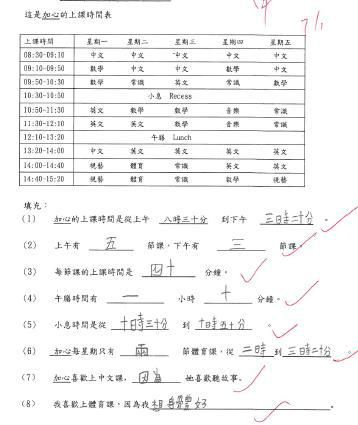 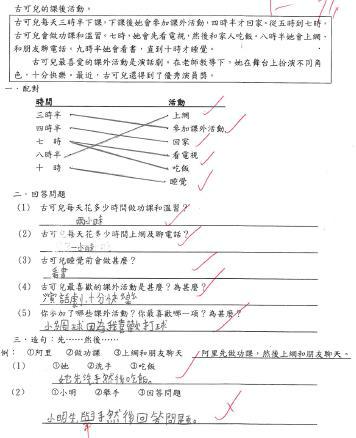 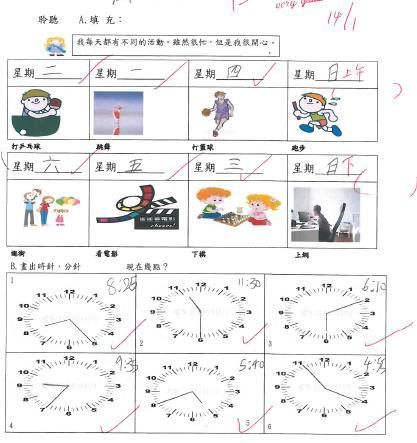 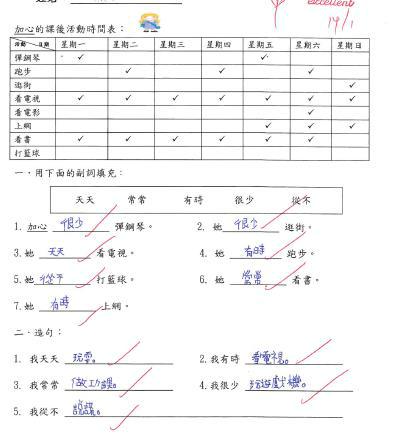 NLR(1.1)1能認讀學習和生活上的常用字詞NLR(1.1)2能理解簡短句子的意思NLR(2.1)2能理解閱讀材料的內容NLL(1.1)1能理解與個人、家庭、學校生活相關的詞語NLL(1.1)4能理解簡單話語中敘述的事情或說明的事物NLS(1.1)3能就熟悉的主題，簡單敘述內容(如日常生活事件、故事)和回答問題任教導師：駱老師日期：2018 年 1 月 6 日學校：新界區小學時間：3 小時（9：30-12：30）科目：中國語文科（非華語課程）教室：201 室組別：高低年級組教節：第一節學生對象：小三（3 人），小二（5課題：珍惜時間，善用時間人），小一（3 人）學生人數：11 人預計時間過程學習目標教學活動學習材料30引入由故事引入，聽父母的話，用投射器放大“Big Book”講彩色故事書分鐘認真學習 故事“木偶奇遇記”30引入古詩 “ 勸學詩 ” “ 明日講讀古詩，理解寓意投射古詩分鐘歌”要同學珍惜時間15發展一中國時刻表達法和阿拉伯同學板書中國數字分鐘數字比較15發展二運用中國數字寫時間觀察上課時間表，填寫時間工作紙一分鐘15發展三閱讀理解回答問題閱讀文章，配對，回答，造句工作紙二分鐘15發展四副詞的運用。“天天，常常觀察時間表，填寫副詞並作句工作紙三分鐘有時，很少，從不”30發展五說話訓練 敘述“快樂的星期天”圖片提示分鐘30發展六及總結聆聽訓練聆聽活動填寫時間工作紙四分鐘